INTERNATIONAL  POLICE ASSOCIATION (IPA) - SLOVENSKÁ SEKCIA                                     P.O. BOX 141, 810 00 Bratislava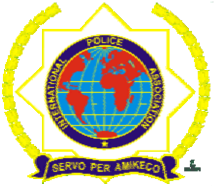 ŽIADOSŤ O PREREGISTROVANIE ČLENA(v zmysle čl. 16 Stanov Slovenskej sekcie IPA)Vyplní žiadateľMeno a priezvisko: …….............................................................................................. Titul: ............................ Dátum narodenia:....................... Miesto narodenia: ........................................... Rod. číslo: ............................ Trvale bytom (mesto, ulica, č.p.):....................................................................................................................... PSČ: ................... Telefón: .................................................. E-mail: .................................................................Číslo členského preukazu: .................................................. Člen sekcie od: .....................................................ž i a d a m   o   p r e r e g i s t r o v a n i e z Územnej úradovne ................................................... do Územnej úradovne .................................................. ku dňu: ...........................................Čestné vyhlásenieSvojim podpisom potvrdzujem, že všetky údaje uvedené  v  tejto  žiadosti  sú  pravdivé.Súhlasím, aby Slovenská sekcia IPA počas celej doby trvania môjho členstva v Slovenskej sekcii IPA a po jeho skončení po dobu 10 rokov spracúvala a evidovala údaje, uvedené v tejto prihláške, výlučne pre vnútorné potreby Slovenskej sekcie IPA.Svojím podpisom zároveň DÁVAM SÚHLAS na spracovanie osobných údajov uvedených v tejto žiadosti a v súvisiacej dokumentácii podľa zákona č. 18/2018 Z. z. o ochrane osobných údajov a o zmene a doplnení niektorých zákonov na účely členstva v Slovenskej sekcii IPA.    V ................................................ dňa ..........................           Podpis žiadateľa: .................................................Vyplní generálny sekretár Slovenskej sekcie IPAPreregistrovanie účinné  ku dňu: .........................................  Podpis a pečiatka: .............................................Vyplní vedúci územnej úradovne, do ktorej sa člen preregistrovávaS preregistrovaním člena  s ú h l a s í m   -   n e s ú h l a s í m Vyplní vedúci územnej úradovne, do ktorej sa člen preregistrovávaS preregistrovaním člena  s ú h l a s í m   -   n e s ú h l a s í m   ................................................................................. Meno a priezvisko vedúceho územnej úradovne..................................................................................Podpis a pečiatkaV ....................................................... dňa ..........................V ....................................................... dňa ..........................